Рисуем на пескеМатериалы: поднос или песочница; песок или манкаЗадачи: развитие речи, гармонизация психоэмоционального состояния, развитие познавательных процессов (восприятие, внимание, память, образно-логическое мышление, пространственное воображение); процессы саморегуляции; творческий потенциал, тренировка мелкой моторики рук.Примеры тем, которые можно предложить: осень, зима, весна, лет и др.Главное, чтобы рисунок создавался в диалоге со взрослым или по инструкции взрослого. Примеры рисунков, которые можно сделать с детьми на песке: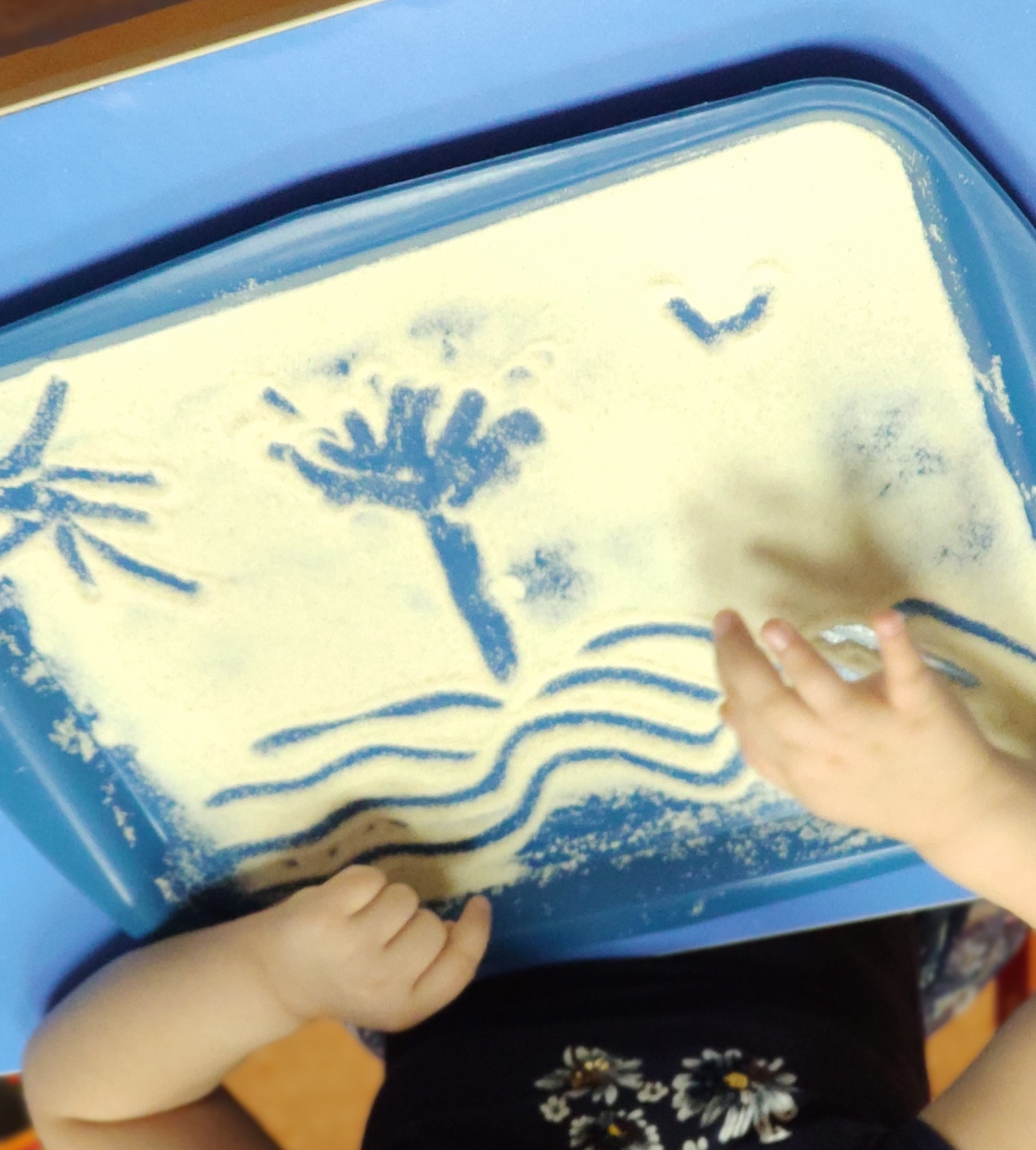 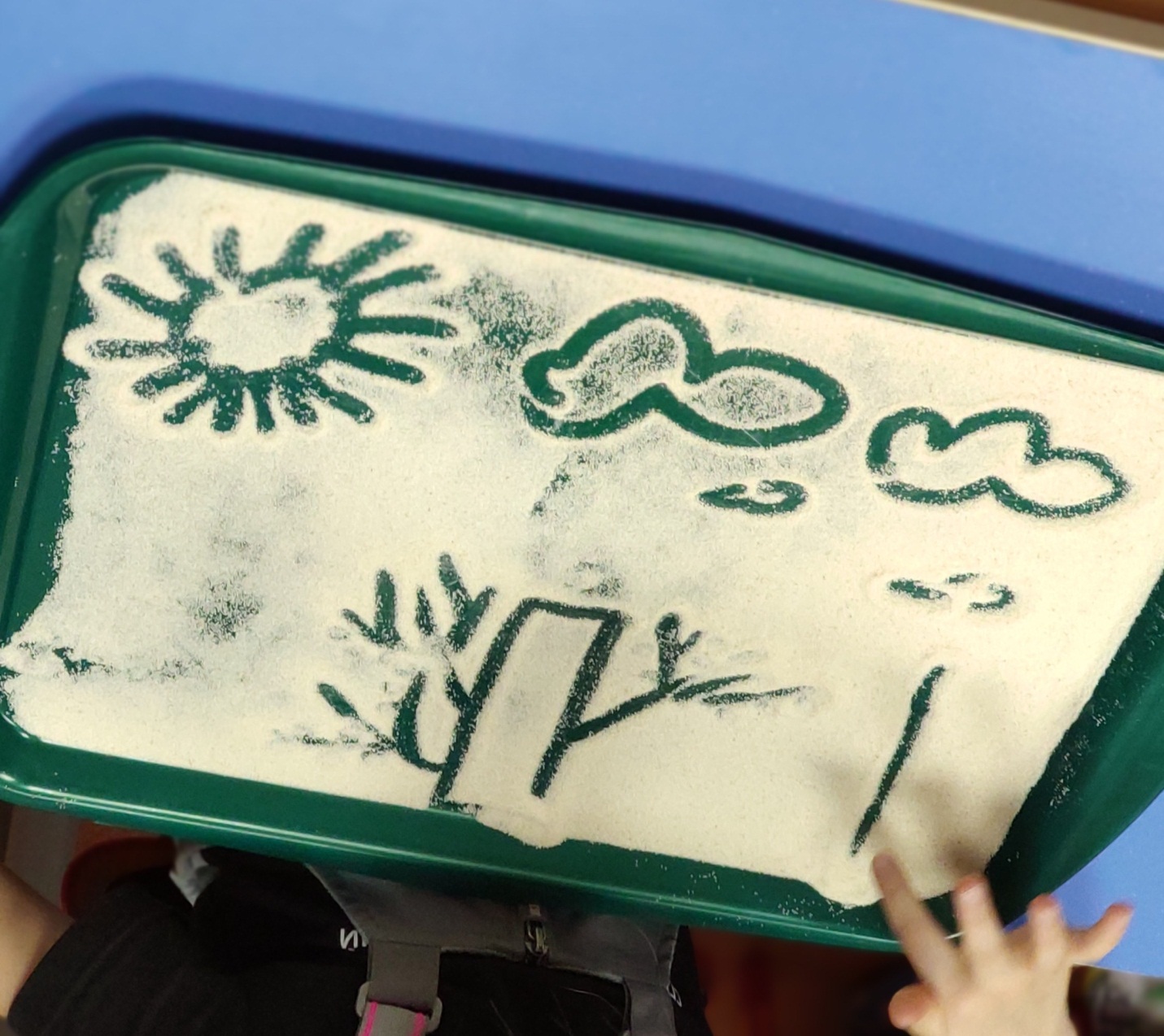 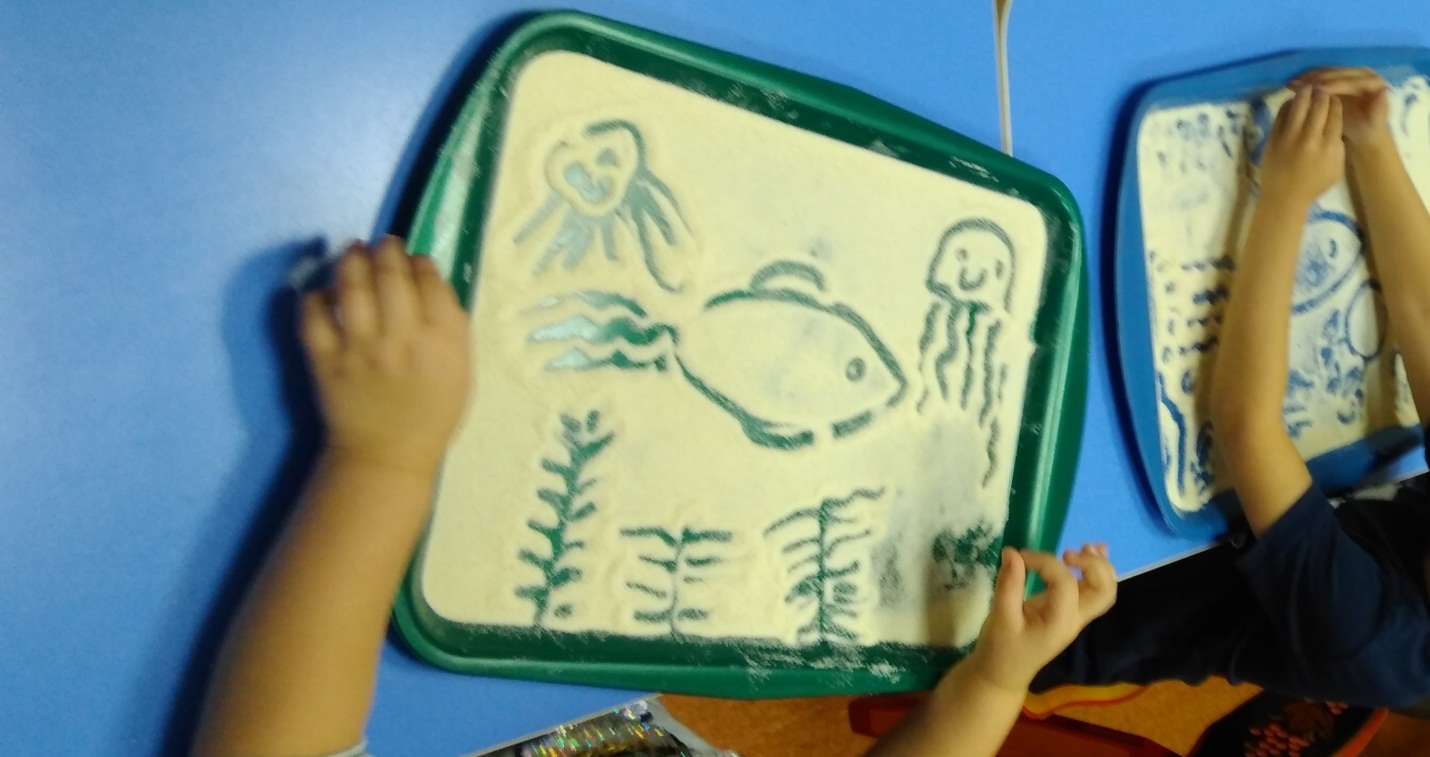 